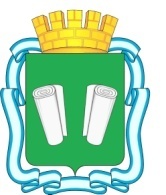 городская Думагородского округа Кинешмашестого созываРЕШЕНИЕ                                              от  06.06.2018  № 60/395О представлении к награждению памятным знаком «100 лет Иваново-Вознесенской губернии»Клюхиной И.Ю.Руководствуясь Законом Ивановской области от 02.12.2014 N 101-ОЗ "О наградах в Ивановской области", Постановлением Ивановской областной Думы от 28.02.2018 № 48 «О памятном знаке Ивановской областной Думы «100 лет Иваново-Вознесенской губернии», Уставом муниципального образования "Городской округ Кинешма", городская Дума городского округа Кинешма решила:1. Ходатайствовать о представлении к награждению Памятным знаком Ивановской областной Думы «100 лет Иваново-Вознесенской губернии» Клюхиной Инессы Юрьевны – заместителя главы администрации городского округа Кинешма за большой общественно значимый вклад в социально-экономическое и культурное развитие городского округа Кинешма и совершенствование системы органов местного самоуправления.2. Направить настоящее решение в Ивановскую областную Думу. 3. Настоящее решение вступает в силу со дня его принятия.Председатель городской Думыгородского округа Кинешма                                                      М.А.Батин